The Deadwood Stage (Whip Crack Away!)Oh, the Deadwood stage is a-rolling on over the plainsWith the curtains flappin' and the driver snappin' the reinsA beautiful sky, a wonderful dayWhip-crack-away, whip-crack-away, whip-crack-awayOh, the Deadwood stage is a-headin' on over the hillsWhere the Injun arrows are thicker than porcupine quillsDangerous land, no time to delay So, whip-crack-away, whip-crack-away, whip-crack-awayWe're heading straight for town Loaded down with a fancy cargoCare of Wells and Fargo Illinois – BOY!Oh, the Deadwood stage is a-comin' on over the crestLike a homing-pigeon that's a-hankerin' after its nestTwenty-three miles we've covered todaySo, whip-crack-away, whip-crack-away, whip-crack-awayThe wheels go turning round homeward bound Can't you hear them hummingHappy times are coming for to stay – HEY!We'll be home tonight by the light of the silvery moonAnd my heart's a-thumpin' like a mandolin a-plunkin' a tuneWhen I get home, I'm fixin' to staySo, whip-crack-away, whip-crack-away, whip-crack-awayWhip-crack away, whip-crack-away, whip-crack-away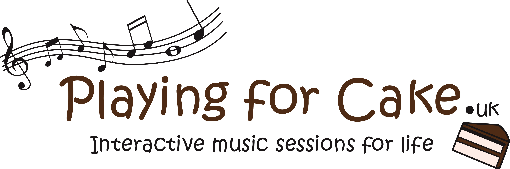 